Администрация городского округа город Бор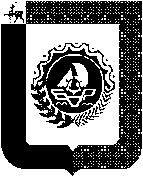 Нижегородской областиПОСТАНОВЛЕНИЕВ соответствии с Федеральным законом от 12.02.1998 № 28-ФЗ «О гражданской обороне», постановлением Правительства Российской Федерации от 26.11.2007 № 804 «Об утверждении Положения о гражданской обороне в Российской Федерации», приказом МЧС России от 14.11.2008 № 687, Указом Губернатора Нижегородской области от 19.06.2012 № 50 «Об утверждении Положения об организации и ведении гражданской обороны в Нижегородской области», администрация городского округа г.Бор постановляет:1. Утвердить прилагаемое Положение об организации и ведении гражданской обороны в городском округе город Бор и организациях (далее – Положение).2. Рекомендовать руководителям предприятий, организаций всех форм собственности организовать подготовку и принятие правовых актов, касающихся организации и ведения  гражданской обороны на соответствующем предприятии, организации.3. Отменить постановление администрации городского округа г.Бор от 06.08.2019 № 4270 «Об утверждении Положения об организации и ведении гражданской обороны в городском округе г.Бор».4. Общему отделу администрации городского округа город Бор Е.А.Копцова обеспечить размещение настоящего постановления в газете «БОР сегодня» и на официальном сайте  www.borcity.ru.            5. Контроль за исполнением настоящего постановления оставляю за собой.Глава администрации                                                                                 А.В.КиселевЕ.Н.Дорощенкотел.99-117Е.Л.Сухаревател.2-34-3                                                                                                                      УТВЕРЖДЕНО                                                                                                 постановлением администрации                                                                                                  городского округа город Бор                                                                                               от  08.07.2020  №  2816                   ПОЛОЖЕНИЕОБ ОРГАНИЗАЦИИ И ВЕДЕНИИ ГРАЖДАНСКОЙ ОБОРОНЫВ ГОРОДСКОМ ОКРУГЕ ГОРОД БОР И ОРГАНИЗАЦИЯХ(далее – Положение)Общие положения1.1. Настоящее Положение разработано в соответствии с Федеральным законом от 12 февраля 1998г. № 28-ФЗ «О гражданской обороне», постановлением Правительства Российской Федерации от 26 ноября 2007г. № 804 «Об утверждении Положения о гражданской обороне в Российской Федерации». Законом Нижегородской области от 30 октября 2019 г. № 138-З «О гражданской обороне в Нижегородской области» и определяет организационные основы гражданской обороны, содержание основных мероприятий по гражданской обороне, состав сил и средств гражданской обороны, порядок организации и ведения гражданской обороны на территории городского округа г.Бор .Понятия, используемые в настоящем Положении, применяются в значениях, установленных Федеральным законом от 12 февраля 1998 г. № 28-ФЗ «О гражданской обороне» (далее - Федеральный закон от 12 февраля 1998 г. № 28-ФЗ).1.2. Гражданская оборона городского округа г.Бор Нижегородской области организуется и ведется на всей территории округа в соответствии с Конституцией Российской Федерации, федеральными законами, нормативными правовыми актами Президента Российской Федерации и Правительства Российской Федерации, нормативными правовыми актами Министерства Российской Федерации по делам гражданской обороны, чрезвычайным ситуациям и ликвидации последствий стихийных бедствий (далее - МЧС России), нормативными правовыми актами Нижегородской области, на основе имеющихся и вновь разрабатываемых планов гражданской обороны и защиты населения Нижегородской области и городского округа г.Бор в соответствии с требованиями приказа Министерства Российской Федерации по делам гражданской обороны, чрезвычайным ситуациям и ликвидации последствий стихийных бедствий от 16 февраля 2012 г. № 70дсп, а также настоящим Положением. 1.3. Подготовка к ведению гражданской обороны заключается в заблаговременном выполнении мероприятий по подготовке к защите населения, материальных и культурных ценностей на территории городского округа г.Бор от опасностей, возникающих при военных конфликтах или вследствие этих конфликтов, а также при чрезвычайных ситуациях природного и техногенного характера.1.4. Ведение гражданской обороны заключается в выполнении мероприятий по защите населения, материальных и культурных ценностей на территории городского округа г.Бор от опасностей, возникающих при военных конфликтах или вследствие этих конфликтов, а также при чрезвычайных ситуациях природного и техногенного характера.1.5. Администрация городского округа г.Бор и организации, в целях решения задач в области гражданской обороны, в соответствии с установленными Федеральным законом от 12 февраля 1998 г. № 28-ФЗ полномочиями в области гражданской обороны, создают и содержат силы, средства, объекты гражданской обороны, запасы материально-технических, продовольственных, медицинских и иных средств, планируют и осуществляют мероприятия по гражданской обороне.1.6. Обеспечение выполнения мероприятий по гражданской обороне в городском округе г.Бор осуществляется соответствующими органами управления, силами и средствами гражданской обороны и единой государственной системы предупреждения и ликвидации чрезвычайных ситуаций.Задачи в области гражданской обороны2.1. Основными задачами в области гражданской обороны являются:подготовка населения в области гражданской обороны; оповещение населения об опасностях, возникающих при военных конфликтах или вследствие этих конфликтов, а также при чрезвычайных ситуациях природного и техногенного характера;эвакуация населения, материальных и культурных ценностей в безопасные районы;предоставление населению средств индивидуальной и коллективной защиты;проведение аварийно-спасательных и других неотложных работ в случае возникновения опасностей для населения при военных конфликтах или вследствие этих конфликтов, а также при чрезвычайных ситуациях природного и техногенного характера;первоочередное жизнеобеспечение населения, пострадавшего при военных конфликтах или	вследствие	этих	конфликтов, а также при чрезвычайных ситуациях природного и техногенного характера;борьба с пожарами, возникшими при военных конфликтах или вследствие этих конфликтов;обнаружение и обозначение районов, подвергшихся радиоактивному, химическому, биологическому или иному заражению;санитарная обработка населения, обеззараживание зданий и сооружений, специальная обработка техники и территорий;восстановление и поддержание порядка в районах, пострадавших при военных конфликтах	или	вследствие	этих	конфликтов, а также при чрезвычайных ситуациях природного и техногенного характера;срочное восстановление функционирования необходимых коммунальных служб в военное время;срочное захоронение трупов в военное время;обеспечение устойчивости функционирования организаций, необходимых для выживания населения при военных конфликтах или вследствие этих конфликтов, а также при чрезвычайных ситуациях природного и техногенного характера;обеспечение постоянной готовности сил и средств гражданской обороны.Мероприятия по гражданской обороне3.1. Администрация городского округа г.Бор в целях решения задач в области гражданской обороны в соответствии с установленными федеральным законодательством полномочиями планирует и осуществляет мероприятия: 3.1.1.  По подготовке населения в области гражданской обороны:  нормативное, правовое и методическое обеспечение функционирования единой системы подготовки населения в области гражданской обороны и защиты населения от чрезвычайных ситуаций природного и техногенного характера;планирование и осуществление подготовки населения городского округа г.Бор в области гражданской обороны;создание, оснащение, организация деятельности и всестороннего обеспечения функционирования учебно-консультационных пунктов по гражданской обороне; создание, поддержание в рабочем состоянии учебно-материальной базы для подготовки работников организаций в области гражданской обороны;разработка и внедрение новых программ и методов подготовки с использованием компьютерных технологий;организация и осуществление пропаганды знаний в области гражданской обороны.3.1.2. По оповещению населения об опасностях, возникающих при военных конфликтах или вследствие этих конфликтов, а также при чрезвычайных ситуациях природного и техногенного характера:создание и поддержание в состоянии постоянной готовности системы централизованного оповещения населения, осуществление ее модернизации на базе технических средств нового поколения, совершенствование системы оповещения;создание локальных систем оповещения; установка специализированных технических средств оповещения и информирования населения в местах массового пребывания людей;комплексное использование средств единой сети электросвязи Российской Федерации, сетей и средств радио, проводного и телевизионного вещания и других технических средств передачи информации;сбор информации в области гражданской обороны и обмен ею.3.1.3. По эвакуации населения, материальных и культурных ценностей в безопасные районы:организация планирования, подготовки и проведения эвакуации;подготовка безопасных районов для размещения эвакуируемого населения и его жизнеобеспечение, подготовка мест хранения материальных и культурных ценностей;подготовка транспортных средств для обеспечения проведения эвакомероприятий;создание, подготовка и организация деятельности эвакуационных органов.3.1.4. По предоставлению населению средств индивидуальной и коллективной защиты:строительство, сохранение, поддержание в состоянии постоянной готовности к использованию по предназначению и техническое обслуживание защитных сооружений гражданской обороны и их технических систем;приспособление в мирное время и при приведении гражданской обороны в готовность к ее ведению и в ходе ее ведения в военное время заглубленных помещений и других сооружений подземного пространства для укрытия населения;подготовка в мирное время и строительство при приведении гражданской обороны в готовность к ее ведению и в ходе ее ведения в военное время быстровозводимых защитных сооружений гражданской обороны с упрощенным внутренним оборудованием и укрытий простейшего типа;организация учета защитных сооружений гражданской обороны и контроля за их состоянием и содержанием;обеспечение укрытия населения в защитных сооружениях гражданской обороны, в заглубленных помещениях и других сооружениях подземного пространства;накопление, хранение, освежение и использование по предназначению средств индивидуальной защиты населения;обеспечение выдачи населению средств индивидуальной защиты и предоставления средств коллективной защиты в установленные сроки;наличие защитных сооружений гражданской обороны и планируемых мероприятий по гражданской обороне и защите населения.3.1.5. По проведению аварийно-спасательных и других неотложных работ в случае возникновения опасностей для населения при военных конфликтах или вследствие этих конфликтов, а также при чрезвычайных ситуациях природного и техногенного характера:создание, оснащение и подготовка необходимых сил и средств гражданской обороны и единой государственной системы предупреждения и ликвидации чрезвычайных ситуаций, а также планирование их действий;создание и поддержание в состоянии постоянной готовности к использованию по предназначению запасов материально-технических, продовольственных, медицинских и иных средств для всестороннего обеспечения аварийно-спасательных и других неотложных работ;разработка и внедрение современных технологий спасания и автоматизированных информационно-управляющих систем, технических средств для проведения аварийно-спасательных и других неотложных работ;организация взаимодействия сил гражданской обороны с Вооруженными Силами Российской Федерации, другими	войсками, воинскими формированиями и органами, а также специальными формированиями, создаваемыми в военное время;учет	и ведение реестров нештатных аварийно-спасательных формирований, привлекаемых для решения задач в области гражданской обороны, и нештатных формирований по обеспечению выполнения мероприятий по гражданской обороне.3.1.6. По первоочередному жизнеобеспечению населения, пострадавшего при военных конфликтах или вследствие этих конфликтов, а также при чрезвычайных ситуациях природного и техногенного характера:планирование и организация основных видов жизнеобеспечения населения (медицинское обеспечение, обеспечение жильем, продуктами питания, водой, предметами первой необходимости, коммунально-бытовыми услугами);создание и поддержание в состоянии постоянной готовности к использованию по предназначению запасов материально-технических, продовольственных, медицинских и иных средств;нормированное снабжение населения продовольственными и непродовольственными товарами;предоставление населению коммунально-бытовых и иных услуг; проведение санитарно-гигиенических и противоэпидемических мероприятий среди населения, пострадавшего при военных конфликтах или вследствие этих конфликтов; проведение лечебно-эвакуационных мероприятий;развертывание необходимой лечебной базы в безопасных районах, организация ее энерго- и водоснабжения; организация оказания населению всех видов медицинской помощи;           определение численности населения, оставшегося без жилья; инвентаризация сохранившегося и оценка состояния поврежденного жилого фонда, определение возможности его использования для размещения пострадавшего населения;размещение пострадавшего населения в домах отдыха, пансионатах и других оздоровительных учреждениях, временных жилищах (сборных домах, палатках, землянках и т.п.), а также подселение его на площади сохранившегося жилого фонда;предоставление населению информационно-психологической поддержки.3.1.7. По борьбе с пожарами, возникшими при военных конфликтах или вследствие этих конфликтов:создание необходимых противопожарных сил, их оснащение материальнотехническими средствами, подготовка в области гражданской обороны;организация тушения пожаров в районах проведения аварийно-спасательных и других неотложных работ в военное время;организация тушения пожаров в военное время на объектах, отнесенных в установленном порядке к категориям по гражданской обороне;организация тушения пожаров в жилой застройке в военное время.3.1.8. По санитарной обработке населения, обеззараживанию зданий и сооружений, специальной обработке техники и территорий:заблаговременное создание запасов дезактивирующих, дегазирующих и дезинфицирующих веществ и растворов;создание и оснащение сил для проведения санитарной обработки населения, обеззараживания зданий и сооружений, специальной обработки техники и территорий, подготовка их в области гражданской обороны;планирование и организация проведения мероприятий по санитарной обработке населения, обеззараживанию зданий и сооружений, специальной обработке техники и территорий.3.1.9. По восстановлению и поддержанию порядка в районах, пострадавших при военных конфликтах или вследствие этих конфликтов, а также при чрезвычайных ситуациях природного и техногенного характера:создание и оснащение сил охраны общественного порядка, подготовка их в области гражданской обороны;восстановление и поддержание общественного порядка, обеспечение безопасности дорожного движения на маршрутах выдвижения сил гражданской обороны и эвакуации населения;обеспечение беспрепятственного передвижения сил гражданской обороны для проведения аварийно-спасательных и других неотложных работ;осуществление пропускного режима и поддержание общественного порядка;усиление охраны объектов, подлежащих обязательной охране органами внутренних дел, имущества юридических и физических лиц по договорам, принятие мер по охране имущества, оставшегося без присмотра.3.1.10. По вопросам срочного восстановления функционирования необходимых коммунальных служб в военное время:обеспечение готовности коммунальных служб к работе в условиях военного времени, и планирование их действий;создание запасов оборудования и запасных частей для ремонта поврежденных систем газо-, энерго- и водоснабжения;создание и подготовка резерва мобильных средств для очистки, опреснения и транспортировки воды;создание на водопроводных станциях необходимых запасов реагентов, реактивов, консервантов и дезинфицирующих средств;создание запасов резервуаров и емкостей, сборно-разборных трубопроводов, мобильных резервных и автономных источников энергии, оборудования и технических средств для организации коммунального снабжения населения.По срочному захоронению трупов в военное время:           заблаговременное, в мирное время, определение мест возможных захоронений;создание, подготовка и обеспечение готовности сил и средств гражданской обороны для обеспечения мероприятий по захоронению трупов, в том числе на базе специализированных ритуальных организаций;организация и проведение мероприятий по опознанию, учету и захоронению с соблюдением установленных законодательством правил;  организация санитарно-эпидемиологического надзора.3.1.12. По обеспечению устойчивости функционирования организаций, необходимых для выживания населения при военных конфликтах или вследствие этих конфликтов, а также при чрезвычайных ситуациях природного и техногенного характера:создание и организация работы в мирное и военное время в администрации городского округа г.Бор, и организациях, расположенных на территории городского округа г.Бор, комиссий по повышению устойчивости функционирования объектов экономики;рациональное размещение объектов экономики и инфраструктуры, а также средств производства в соответствии с требованиями строительных норм и правил осуществления инженерно-технических мероприятий гражданской обороны;планирование и проведение в угрожаемый период мероприятий по комплексной маскировке критически важных и потенциально опасных объектов;разработка и проведение мероприятий, направленных на повышение надежности функционирования систем и источников газо-, энерго- и водоснабжения;разработка и реализация в мирное и военное время инженерно-технических мероприятий гражданской обороны, в том числе в проектах строительства;3.1.13. По вопросам обеспечения постоянной готовности сил и средств гражданской обороны:создание и оснащение сил гражданской обороны современными техникой и оборудованием;подготовка сил гражданской обороны, проведение учений и тренировок по гражданской обороне;планирование действий сил гражданской обороны;определение порядка взаимодействия и привлечения сил и средств различных ведомств и организаций в интересах гражданской обороны, а также всестороннего обеспечения их действий.3.2. Организации в целях решения задач в области гражданской обороны в соответствии с установленными федеральным законодательством полномочиями планируют и осуществляют мероприятия: 3.2.1. По подготовке населения в области гражданской обороны:  планирование и осуществление подготовки работников организации в области гражданской обороны;создание, поддержание в рабочем состоянии учебно-материальной базы для подготовки работников организаций в области гражданской обороны;организация и осуществление пропаганды знаний в области гражданской обороны.3.2.2. По оповещению населения об опасностях, возникающих при военных конфликтах или вследствие этих конфликтов, а также при чрезвычайных ситуациях природного и техногенного характера:сбор информации в области гражданской обороны и обмен ею.3.2.3. По эвакуации населения, материальных и культурных ценностей в безопасные районы:организация планирования, подготовки и проведения эвакуации;подготовка транспортных средств для обеспечения проведения эвакомероприятий;создание, подготовка и организация деятельности эвакуационных органов.3.2.4. По предоставлению работникам организации средств индивидуальной и коллективной защиты:строительство, сохранение, поддержание в состоянии постоянной готовности к использованию по предназначению и техническое обслуживание защитных сооружений гражданской обороны и их технических систем;приспособление в мирное время и при приведении гражданской обороны в готовность к ее ведению и в ходе ее ведения в военное время заглубленных помещений и других сооружений подземного пространства для укрытия населения;подготовка в мирное время и строительство при приведении гражданской обороны в готовность к ее ведению и в ходе ее ведения в военное время быстровозводимых защитных сооружений гражданской обороны с упрощенным внутренним оборудованием и укрытий простейшего типа;обеспечение укрытия работников организации в защитных сооружениях гражданской обороны, в заглубленных помещениях и других сооружениях подземного пространства;накопление, хранение, освежение и использование по предназначению средств индивидуальной защиты работников организации;обеспечение выдачи работникам организации средств индивидуальной защиты и предоставления средств коллективной защиты в установленные сроки.3.2.5. По проведению аварийно-спасательных и других неотложных работ в случае возникновения опасностей для населения при военных конфликтах или вследствие этих конфликтов, а также при чрезвычайных ситуациях природного и техногенного характера:создание, оснащение и подготовка необходимых сил и средств гражданской обороны и единой государственной системы предупреждения и ликвидации чрезвычайных ситуаций, а также планирование их действий;создание и поддержание в состоянии постоянной готовности к использованию по предназначению запасов материально-технических, продовольственных, медицинских и иных средств для всестороннего обеспечения аварийно-спасательных и других неотложных работ.3.2.6. По вопросам срочного восстановления функционирования необходимых коммунальных служб в военное время:обеспечение готовности коммунальных служб к работе в условиях военного времени, и планирование их действий;создание запасов оборудования и запасных частей для ремонта поврежденных систем газо-, энерго- и водоснабжения;создание и подготовка резерва мобильных средств для очистки, опреснения и транспортировки воды;создание на водопроводных станциях необходимых запасов реагентов, реактивов, консервантов и дезинфицирующих средств;создание запасов резервуаров и емкостей, сборно-разборных трубопроводов, мобильных резервных и автономных источников энергии, оборудования и технических средств для организации коммунального снабжения населения.3.2.7. По обеспечению устойчивости функционирования организаций, необходимых для выживания населения при военных конфликтах или вследствие этих конфликтов, а также при чрезвычайных ситуациях природного и техногенного характера:создание и организация работы в мирное и военное время в организациях, расположенных на территории городского округа г.Бор, комиссий по повышению устойчивости функционирования объектов экономики;рациональное размещение объектов экономики и инфраструктуры, а также средств производства в соответствии с требованиями строительных норм и правил осуществления инженерно-технических мероприятий гражданской обороны;планирование и проведение в угрожаемый период мероприятий по комплексной маскировке критически важных и потенциально опасных объектов;разработка и проведение мероприятий, направленных на повышение надежности функционирования систем и источников газо-, энерго- и водоснабжения;разработка и реализация в мирное и военное время инженерно-технических мероприятий гражданской обороны, в том числе в проектах строительства;планирование, подготовка и проведение аварийно-спасательных и других неотложных работ на объектах экономики, продолжающих работу в военное время;заблаговременное создание необходимых объемов резервов энергоресурсов, сырья, комплектующих изделий и материалов для обеспечения бесперебойной работы объектов, а также для быстрейшего восстановления их функционирования в случае выхода из строя;заблаговременное создание запасов материально-технических, продовольственных, медицинских и иных средств, необходимых для сохранения и (или) восстановления производственного процесса;осуществление модернизации технологических процессов, направленной на снижение ущерба производственным фондам при воздействии на них поражающих факторов современных средств поражения.Руководство гражданской обороной на территориигородского округа г.Бор и его организационная структура,состав сил и средств гражданской обороны4.1. Гражданская оборона в городском округе г.Бор организуется по территориально-производственному принципу.4.2. Руководителем гражданской обороны на территории городского округа г.Бор является глава администрации городского округа г.Бор.4.3. Руководство гражданской обороной в организациях осуществляют соответственно руководители организаций.4.4. Глава администрации городского округа г.Бор и руководители организаций несут персональную ответственность за организацию и проведение мероприятий по гражданской обороне и защите населения.4.5. Руководители гражданской обороны осуществляют руководство гражданской обороны через соответствующие органы, осуществляющие управление гражданской обороной, органы повседневного управления гражданской обороной, спасательные службы, эвакуационные органы, комиссии по повышению устойчивости функционирования организаций городского округа г.Бор в военное время.4.6. Органами, осуществляющими управление гражданской обороной в городском округе г.Бор, являются:администрация городского округа г.Бор;Муниципальное казенное учреждение «Управление по делам гражданской обороны и чрезвычайным ситуациям городского округа г.Бор» (далее МКУ «Управление по делам ГО и ЧС городского округа г.Бор»; структурные подразделения (работники) организаций, уполномоченные на решение задач в области гражданской обороны, создаваемые (назначаемые) в порядке, установленном Правительством Российской Федерации.4.7. Обеспечение координации деятельности органов управления гражданской обороны, управления силами и средствами гражданской обороны, организации информационного взаимодействия администрации городского округа г.Бор и организаций при решении задач в области гражданской обороны, а также при осуществлении мер информационной поддержки принятия решений в области гражданской обороны на муниципальном уровне осуществляет МКУ «Управление по делам ГО и ЧС городского округа г.Бор». 4.8. Для планирования, подготовки и проведения эвакуационных мероприятий администрацией городского округа г.Бор и руководителями организаций заблаговременно в мирное время создаются эвакуационные комиссии.Общее руководство деятельностью эвакуационной комиссии городского округа г.Бор осуществляет глава администрации городского округа г.Бор как руководитель гражданской обороны на территории городского округа г.Бор. Непосредственное руководство эвакуационной комиссией возлагается на председателя эвакуационной комиссии городского округа г.Бор.Эвакуационные комиссии организаций возглавляются, руководителями или заместителями руководителей организаций.Деятельность эвакуационных комиссий регламентируется положениями об эвакуационных комиссиях, утверждаемыми соответствующими нормативными правовыми актами Нижегородской области, администрации городского округа г.Бор и руководителей организаций.4.9. Для решения задач в области гражданской обороны, реализуемых на территории городского округа г.Бор, создаются силы гражданской обороны. В состав сил гражданской обороны городского округа г.Бор входят подразделения Государственной противопожарной службы, аварийно-спасательные формирования и спасательные службы, нештатные формирования по обеспечению выполнения мероприятий по гражданской обороне.Порядок создания, оснащения, подготовки и применения аварийноспасательных формирований, нештатных формирований по обеспечению выполнения мероприятий по гражданской обороне, регламентируется нормативными правовыми актами Российской Федерации, федерального органа исполнительной власти, уполномоченного на решение задач в области гражданской обороны, и нормативными правовыми актами Нижегородской области.4.10. На территории городского округа г.Бор создаются спасательные службы городского округа г.Бор и организаций, выполняющие задачи в области гражданской обороны.Решение о создании спасательных служб городского округа г.Бор принимает глава администрации городского округа г.Бор, в организациях - руководители организаций.Методическое руководство созданием спасательных служб осуществляет МКУ «Управление по делам ГО и ЧС городского округа г.Бор».По решению главы администрации городского округа г.Бор и руководителей организаций создаются спасательные службы: убежищ и укрытий, медицинская, инженерная, коммунальная, противопожарная, защиты животных и растений, оповещения и связи, защиты культурных ценностей, автотранспортная, торговли и питания и другие спасательные службы.Спасательная служба - это совокупность органов управления, уполномоченных на решение задач в области гражданской обороны, и защиты населения и территорий от чрезвычайных ситуаций, сил и средств гражданской обороны, предназначенных для проведения мероприятий по гражданской обороне и всестороннего обеспечения действий аварийноспасательных формирований, а также выполнения других неотложных работ возникающих при военных конфликтах или вследствие этих конфликтов, а также при возникновении чрезвычайных ситуаций природного и техногенного характера.Вид и количество спасательных служб определяются в зависимости от характера и объема выполняемых в соответствии с планами гражданской обороны и защиты населения (планами гражданской обороны) задач, а также наличия соответствующей базы для их создания.Положение о спасательной службе городского округа г.Бор разрабатывается администрацией городского округа г.Бор, согласовывается с руководителем соответствующей спасательной службы и утверждается постановлением администрации городского округа г.Бор. Положение о спасательной службе организации разрабатывается организацией и согласовывается с администрацией городского округа г.Бор руководителем соответствующей спасательной службы и утверждается руководителем организации.Задачи, организация и функции спасательных служб определяются соответствующими положениями о спасательных службах.4.11. Нештатные аварийно-спасательные формирования привлекаются для ликвидации чрезвычайных ситуаций в соответствии с установленным порядком действий при возникновении и развитии чрезвычайных ситуаций, а также для решения задач в области гражданской обороны в соответствии с планами гражданской обороны и защиты населения и планами действий по предупреждению и ликвидации чрезвычайных ситуаций по решению главы администрации городского округа г.Бор. 4.12. Нештатные формирования по обеспечению выполнения мероприятий по гражданской обороне привлекаются для решения задач в области гражданской обороны в соответствии с планами гражданской обороны и защиты населения и планами действий по предупреждению и ликвидации чрезвычайных ситуаций по решению главы администрации городского округа г.Бор.           4.13. Силы гражданской обороны в мирное время могут привлекаться для участия в мероприятиях по предупреждению и ликвидации чрезвычайных ситуаций природного и техногенного характера.Решение о привлечении в мирное время сил и средств гражданской обороны для ликвидации последствий чрезвычайных ситуаций на территории городского округа г.Бор принимают глава администрации городского округа г.Бор и руководители организаций в отношении созданных ими сил гражданской обороны.4.14. В целях обеспечения организационного и планомерного осуществления мероприятий по гражданской обороне и своевременного оповещения населения о прогнозируемых и возникших опасностях в военное время на территории городского округа г.Бор организуются сбор и обмен информацией в области гражданской обороны.Сбор и обмен информацией осуществляется в порядке, установленном постановлением  Правительства  Российской  Федерации  от  26 ноября   2007г.  № 804.4.15. Для осуществления управления гражданской обороной администрация городского округа г.Бор и организации в соответствии с полномочиями в области гражданской обороны создают и поддерживают в постоянной готовности систему управления гражданской обороной - совокупность органов, осуществляющих управление гражданской обороной, а также пунктов управления и технических средств, обеспечивающих управление гражданской обороной.ЛИСТ  СОГЛАСОВАНИЙОт 08.07.2020                                                        №  2816     Об утверждении Положения об организации и ведении гражданской обороны в городском округе г.БорПроект внесён:Заместитель главы администрацииА.В.ЯнкинПроект согласован:Проект согласован:Проект согласован:РосписьФ.И.О.ДатаЮридический отделЮридический отделЮридический отделОбщий отделОбщий отделОбщий отделПроект представленПроект представленПроект представленПроект представленПроект представленПроект представленНачальник МКУ «Управление по делам ГО и ЧС гор. округа г.Бор»Начальник МКУ «Управление по делам ГО и ЧС гор. округа г.Бор»  Е.Н.ДорощенкоОтметки исполнителяОтметки исполнителяРасчет рассылкиКоличество:2 экз.Список рассылки:Администрация городского округа г.БорМКУ «Управление ГО и ЧС городского округа г.Бор».Список рассылки:Администрация городского округа г.БорМКУ «Управление ГО и ЧС городского округа г.Бор».Список рассылки:Администрация городского округа г.БорМКУ «Управление ГО и ЧС городского округа г.Бор».Список рассылки:Администрация городского округа г.БорМКУ «Управление ГО и ЧС городского округа г.Бор».Является нормативнымДА     НЕТПодлежит передаче в РегистрДА     НЕТПодлежитопубликованию или обнародованиюДА     НЕТНаименование СМИ:Наименование СМИ:Наименование СМИ:Наименование СМИ:Представленаэлектронная версияДА     НЕТНаименование файлов: Постановление о ведении ГО - 2020г.Наименование файлов: Постановление о ведении ГО - 2020г.Наименование файлов: Постановление о ведении ГО - 2020г.Наименование файлов: Постановление о ведении ГО - 2020г.Исполнитель:Е.Л.Сухарева Исполнитель:Е.Л.Сухарева Телефон, факс, адрес электронной почтытел. 2-34-34; факс 2-28-95;  info@ugochsbor.ruТелефон, факс, адрес электронной почтытел. 2-34-34; факс 2-28-95;  info@ugochsbor.ruТелефон, факс, адрес электронной почтытел. 2-34-34; факс 2-28-95;  info@ugochsbor.ruТелефон, факс, адрес электронной почтытел. 2-34-34; факс 2-28-95;  info@ugochsbor.ru